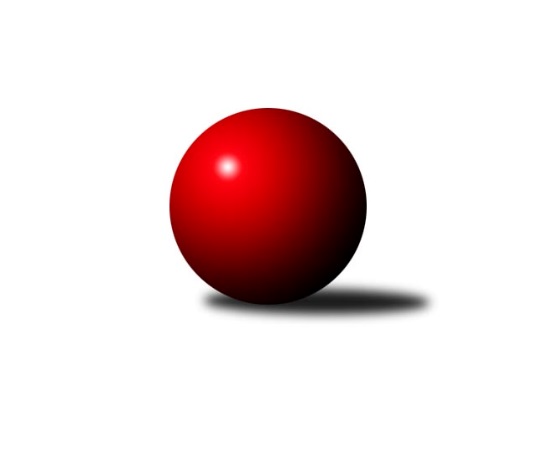 Č.10Ročník 2023/2024	14.8.2024 Divize AS 2023/2024Statistika 10. kolaTabulka družstev:		družstvo	záp	výh	rem	proh	skore	sety	průměr	body	plné	dorážka	chyby	1.	TJ Sokol Benešov B	10	8	0	2	48.0 : 32.0 	(65.5 : 54.5)	2573	16	1771	803	34.5	2.	KK Konstruktiva Praha B	9	7	1	1	52.0 : 20.0 	(67.5 : 40.5)	2662	15	1801	860	25.8	3.	KK Kosmonosy B	10	7	0	3	46.5 : 33.5 	(63.0 : 57.0)	2603	14	1790	813	37.6	4.	TJ Sparta Kutná Hora A	9	6	0	3	41.0 : 31.0 	(56.0 : 52.0)	2491	12	1730	761	32.9	5.	KK Slavoj C	9	4	3	2	33.5 : 38.5 	(43.5 : 64.5)	2512	11	1735	777	35	6.	KK Vlašim A	10	5	1	4	45.0 : 35.0 	(62.5 : 57.5)	2487	11	1720	767	42.4	7.	TJ AŠ Mladá Boleslav	10	5	1	4	40.5 : 39.5 	(53.5 : 66.5)	2555	11	1785	770	46.2	8.	TJ Sokol Praha-Vršovice A	10	5	0	5	43.5 : 36.5 	(68.0 : 52.0)	2545	10	1751	794	38	9.	SK Meteor Praha A	10	3	2	5	34.0 : 46.0 	(61.0 : 59.0)	2514	8	1731	784	37.1	10.	AC Sparta Praha A	10	3	1	6	34.5 : 45.5 	(61.5 : 58.5)	2567	7	1777	790	36.2	11.	TJ Sokol Brandýs n. L. A	9	3	0	6	35.0 : 37.0 	(59.0 : 49.0)	2495	6	1733	762	35.6	12.	TJ Astra A	9	3	0	6	34.5 : 37.5 	(56.0 : 52.0)	2536	6	1784	752	42.2	13.	TJ Neratovice	9	2	1	6	25.5 : 46.5 	(36.5 : 71.5)	2432	5	1700	733	45.9	14.	TJ Lhotka A	10	1	0	9	22.5 : 57.5 	(50.5 : 69.5)	2419	2	1717	702	50.2Tabulka doma:		družstvo	záp	výh	rem	proh	skore	sety	průměr	body	maximum	minimum	1.	TJ AŠ Mladá Boleslav	6	5	1	0	33.5 : 14.5 	(38.5 : 33.5)	2488	11	2534	2449	2.	TJ Sokol Benešov B	6	5	0	1	29.0 : 19.0 	(40.5 : 31.5)	2561	10	2667	2427	3.	TJ Sokol Praha-Vršovice A	4	4	0	0	27.0 : 5.0 	(38.0 : 10.0)	2514	8	2528	2479	4.	KK Kosmonosy B	4	4	0	0	22.5 : 9.5 	(28.5 : 19.5)	2750	8	2833	2706	5.	KK Vlašim A	6	3	1	2	27.5 : 20.5 	(40.0 : 32.0)	2616	7	2678	2545	6.	KK Konstruktiva Praha B	3	3	0	0	18.0 : 6.0 	(26.5 : 9.5)	2674	6	2681	2669	7.	TJ Astra A	4	3	0	1	21.5 : 10.5 	(30.0 : 18.0)	2516	6	2536	2503	8.	KK Slavoj C	4	2	2	0	18.5 : 13.5 	(23.0 : 25.0)	2741	6	2779	2719	9.	TJ Sparta Kutná Hora A	5	3	0	2	23.0 : 17.0 	(33.5 : 26.5)	2657	6	2704	2580	10.	SK Meteor Praha A	5	3	0	2	21.0 : 19.0 	(34.5 : 25.5)	2661	6	2801	2535	11.	AC Sparta Praha A	5	3	0	2	21.0 : 19.0 	(33.5 : 26.5)	2585	6	2630	2508	12.	TJ Sokol Brandýs n. L. A	6	3	0	3	27.0 : 21.0 	(44.0 : 28.0)	2450	6	2522	2381	13.	TJ Neratovice	4	1	1	2	13.0 : 19.0 	(19.5 : 28.5)	2482	3	2502	2455	14.	TJ Lhotka A	5	1	0	4	14.5 : 25.5 	(29.5 : 30.5)	2447	2	2561	2381Tabulka venku:		družstvo	záp	výh	rem	proh	skore	sety	průměr	body	maximum	minimum	1.	KK Konstruktiva Praha B	6	4	1	1	34.0 : 14.0 	(41.0 : 31.0)	2665	9	2737	2578	2.	TJ Sokol Benešov B	4	3	0	1	19.0 : 13.0 	(25.0 : 23.0)	2577	6	2646	2435	3.	TJ Sparta Kutná Hora A	4	3	0	1	18.0 : 14.0 	(22.5 : 25.5)	2450	6	2607	2270	4.	KK Kosmonosy B	6	3	0	3	24.0 : 24.0 	(34.5 : 37.5)	2578	6	2696	2466	5.	KK Slavoj C	5	2	1	2	15.0 : 25.0 	(20.5 : 39.5)	2466	5	2570	2305	6.	KK Vlašim A	4	2	0	2	17.5 : 14.5 	(22.5 : 25.5)	2455	4	2501	2425	7.	SK Meteor Praha A	5	0	2	3	13.0 : 27.0 	(26.5 : 33.5)	2485	2	2602	2332	8.	TJ Neratovice	5	1	0	4	12.5 : 27.5 	(17.0 : 43.0)	2422	2	2607	2346	9.	TJ Sokol Praha-Vršovice A	6	1	0	5	16.5 : 31.5 	(30.0 : 42.0)	2551	2	2698	2440	10.	AC Sparta Praha A	5	0	1	4	13.5 : 26.5 	(28.0 : 32.0)	2564	1	2762	2370	11.	TJ Sokol Brandýs n. L. A	3	0	0	3	8.0 : 16.0 	(15.0 : 21.0)	2510	0	2567	2446	12.	TJ AŠ Mladá Boleslav	4	0	0	4	7.0 : 25.0 	(15.0 : 33.0)	2572	0	2684	2444	13.	TJ Astra A	5	0	0	5	13.0 : 27.0 	(26.0 : 34.0)	2540	0	2675	2309	14.	TJ Lhotka A	5	0	0	5	8.0 : 32.0 	(21.0 : 39.0)	2414	0	2517	2297Tabulka podzimní části:		družstvo	záp	výh	rem	proh	skore	sety	průměr	body	doma	venku	1.	TJ Sokol Benešov B	10	8	0	2	48.0 : 32.0 	(65.5 : 54.5)	2573	16 	5 	0 	1 	3 	0 	1	2.	KK Konstruktiva Praha B	9	7	1	1	52.0 : 20.0 	(67.5 : 40.5)	2662	15 	3 	0 	0 	4 	1 	1	3.	KK Kosmonosy B	10	7	0	3	46.5 : 33.5 	(63.0 : 57.0)	2603	14 	4 	0 	0 	3 	0 	3	4.	TJ Sparta Kutná Hora A	9	6	0	3	41.0 : 31.0 	(56.0 : 52.0)	2491	12 	3 	0 	2 	3 	0 	1	5.	KK Slavoj C	9	4	3	2	33.5 : 38.5 	(43.5 : 64.5)	2512	11 	2 	2 	0 	2 	1 	2	6.	KK Vlašim A	10	5	1	4	45.0 : 35.0 	(62.5 : 57.5)	2487	11 	3 	1 	2 	2 	0 	2	7.	TJ AŠ Mladá Boleslav	10	5	1	4	40.5 : 39.5 	(53.5 : 66.5)	2555	11 	5 	1 	0 	0 	0 	4	8.	TJ Sokol Praha-Vršovice A	10	5	0	5	43.5 : 36.5 	(68.0 : 52.0)	2545	10 	4 	0 	0 	1 	0 	5	9.	SK Meteor Praha A	10	3	2	5	34.0 : 46.0 	(61.0 : 59.0)	2514	8 	3 	0 	2 	0 	2 	3	10.	AC Sparta Praha A	10	3	1	6	34.5 : 45.5 	(61.5 : 58.5)	2567	7 	3 	0 	2 	0 	1 	4	11.	TJ Sokol Brandýs n. L. A	9	3	0	6	35.0 : 37.0 	(59.0 : 49.0)	2495	6 	3 	0 	3 	0 	0 	3	12.	TJ Astra A	9	3	0	6	34.5 : 37.5 	(56.0 : 52.0)	2536	6 	3 	0 	1 	0 	0 	5	13.	TJ Neratovice	9	2	1	6	25.5 : 46.5 	(36.5 : 71.5)	2432	5 	1 	1 	2 	1 	0 	4	14.	TJ Lhotka A	10	1	0	9	22.5 : 57.5 	(50.5 : 69.5)	2419	2 	1 	0 	4 	0 	0 	5Tabulka jarní části:		družstvo	záp	výh	rem	proh	skore	sety	průměr	body	doma	venku	1.	KK Vlašim A	0	0	0	0	0.0 : 0.0 	(0.0 : 0.0)	0	0 	0 	0 	0 	0 	0 	0 	2.	TJ Sokol Brandýs n. L. A	0	0	0	0	0.0 : 0.0 	(0.0 : 0.0)	0	0 	0 	0 	0 	0 	0 	0 	3.	AC Sparta Praha A	0	0	0	0	0.0 : 0.0 	(0.0 : 0.0)	0	0 	0 	0 	0 	0 	0 	0 	4.	TJ Lhotka A	0	0	0	0	0.0 : 0.0 	(0.0 : 0.0)	0	0 	0 	0 	0 	0 	0 	0 	5.	SK Meteor Praha A	0	0	0	0	0.0 : 0.0 	(0.0 : 0.0)	0	0 	0 	0 	0 	0 	0 	0 	6.	TJ Astra A	0	0	0	0	0.0 : 0.0 	(0.0 : 0.0)	0	0 	0 	0 	0 	0 	0 	0 	7.	TJ Neratovice	0	0	0	0	0.0 : 0.0 	(0.0 : 0.0)	0	0 	0 	0 	0 	0 	0 	0 	8.	TJ AŠ Mladá Boleslav	0	0	0	0	0.0 : 0.0 	(0.0 : 0.0)	0	0 	0 	0 	0 	0 	0 	0 	9.	KK Kosmonosy B	0	0	0	0	0.0 : 0.0 	(0.0 : 0.0)	0	0 	0 	0 	0 	0 	0 	0 	10.	TJ Sokol Benešov B	0	0	0	0	0.0 : 0.0 	(0.0 : 0.0)	0	0 	0 	0 	0 	0 	0 	0 	11.	KK Slavoj C	0	0	0	0	0.0 : 0.0 	(0.0 : 0.0)	0	0 	0 	0 	0 	0 	0 	0 	12.	TJ Sokol Praha-Vršovice A	0	0	0	0	0.0 : 0.0 	(0.0 : 0.0)	0	0 	0 	0 	0 	0 	0 	0 	13.	TJ Sparta Kutná Hora A	0	0	0	0	0.0 : 0.0 	(0.0 : 0.0)	0	0 	0 	0 	0 	0 	0 	0 	14.	KK Konstruktiva Praha B	0	0	0	0	0.0 : 0.0 	(0.0 : 0.0)	0	0 	0 	0 	0 	0 	0 	0 Zisk bodů pro družstvo:		jméno hráče	družstvo	body	zápasy	v %	dílčí body	sety	v %	1.	Jiří Jabůrek 	TJ Sokol Praha-Vršovice A 	8.5	/	10	(85%)	15	/	20	(75%)	2.	Jakub Wrzecionko 	KK Konstruktiva Praha B 	8	/	8	(100%)	12	/	16	(75%)	3.	Radek Horák 	TJ AŠ Mladá Boleslav  	8	/	10	(80%)	14	/	20	(70%)	4.	Ivo Steindl 	SK Meteor Praha A 	8	/	10	(80%)	13	/	20	(65%)	5.	Karel Křenek 	TJ Sokol Brandýs n. L. A 	7.5	/	9	(83%)	15	/	18	(83%)	6.	Jiří Rejthárek 	TJ Sokol Praha-Vršovice A 	7	/	8	(88%)	13	/	16	(81%)	7.	Jan Kocurek 	KK Kosmonosy B 	7	/	8	(88%)	13	/	16	(81%)	8.	Miloslav Rychetský 	TJ Sokol Brandýs n. L. A 	7	/	9	(78%)	14	/	18	(78%)	9.	Daniel Veselý 	TJ Astra A 	7	/	9	(78%)	13.5	/	18	(75%)	10.	Václav Tůma 	KK Vlašim A 	7	/	9	(78%)	13	/	18	(72%)	11.	Jaroslav Pleticha st.	KK Konstruktiva Praha B 	7	/	9	(78%)	11	/	18	(61%)	12.	Martin Boháč 	SK Meteor Praha A 	7	/	10	(70%)	15	/	20	(75%)	13.	Petr Neumajer 	AC Sparta Praha A 	7	/	10	(70%)	14	/	20	(70%)	14.	Václav Klička 	AC Sparta Praha A 	7	/	10	(70%)	12	/	20	(60%)	15.	Radek Tajč 	KK Kosmonosy B 	7	/	10	(70%)	12	/	20	(60%)	16.	Petr Seidl 	TJ Astra A 	6.5	/	8	(81%)	12	/	16	(75%)	17.	Pavel Horáček ml.	TJ AŠ Mladá Boleslav  	6.5	/	9	(72%)	10	/	18	(56%)	18.	Petr Brabenec 	TJ Sokol Benešov B 	6.5	/	10	(65%)	12	/	20	(60%)	19.	Emilie Somolíková 	KK Konstruktiva Praha B 	6	/	8	(75%)	13	/	16	(81%)	20.	Dušan Hrčkulák 	TJ Sparta Kutná Hora A 	6	/	8	(75%)	10	/	16	(63%)	21.	Andrea Axmanová 	KK Konstruktiva Praha B 	6	/	8	(75%)	9.5	/	16	(59%)	22.	Zdeněk Rajchman 	TJ Sparta Kutná Hora A 	6	/	8	(75%)	9	/	16	(56%)	23.	František Čvančara 	TJ Sokol Brandýs n. L. A 	6	/	8	(75%)	8	/	16	(50%)	24.	Břetislav Vystrčil 	KK Kosmonosy B 	6	/	9	(67%)	12	/	18	(67%)	25.	Jan Bürger 	KK Slavoj C 	6	/	9	(67%)	10	/	18	(56%)	26.	Ladislav Hlaváček 	KK Vlašim A 	6	/	10	(60%)	13.5	/	20	(68%)	27.	Zbyněk Vilímovský 	TJ Sokol Praha-Vršovice A 	6	/	10	(60%)	13	/	20	(65%)	28.	Josef Dotlačil 	KK Vlašim A 	6	/	10	(60%)	11.5	/	20	(58%)	29.	Ladislav Kalous 	TJ Sokol Benešov B 	5.5	/	9	(61%)	12	/	18	(67%)	30.	Vladimír Holý 	TJ Sparta Kutná Hora A 	5	/	8	(63%)	10	/	16	(63%)	31.	Vlastimil Pírek 	KK Vlašim A 	5	/	8	(63%)	9	/	16	(56%)	32.	Dušan Hejduk 	TJ Lhotka A 	5	/	9	(56%)	10	/	18	(56%)	33.	Michal Horáček 	TJ AŠ Mladá Boleslav  	5	/	9	(56%)	10	/	18	(56%)	34.	Eva Václavková 	KK Konstruktiva Praha B 	5	/	9	(56%)	9	/	18	(50%)	35.	Petr Červ 	TJ Sokol Benešov B 	5	/	10	(50%)	10	/	20	(50%)	36.	Pavel Plachý 	SK Meteor Praha A 	5	/	10	(50%)	8	/	20	(40%)	37.	Jakub Nový 	TJ Lhotka A 	4.5	/	8	(56%)	9	/	16	(56%)	38.	Marek Šveda 	TJ Astra A 	4.5	/	8	(56%)	7	/	16	(44%)	39.	Michal Hrčkulák 	TJ Sparta Kutná Hora A 	4	/	5	(80%)	6	/	10	(60%)	40.	Viktor Jungbauer 	KK Slavoj C 	4	/	6	(67%)	9	/	12	(75%)	41.	Marek Červ 	TJ Sokol Benešov B 	4	/	6	(67%)	8	/	12	(67%)	42.	Josef Trnka 	TJ Neratovice 	4	/	6	(67%)	6	/	12	(50%)	43.	Petr Hartina 	AC Sparta Praha A 	4	/	7	(57%)	7.5	/	14	(54%)	44.	Pavel Grygar 	TJ Sokol Praha-Vršovice A 	4	/	7	(57%)	7	/	14	(50%)	45.	Věroslav Řípa 	KK Kosmonosy B 	4	/	8	(50%)	7	/	16	(44%)	46.	Pavel Pavlíček 	AC Sparta Praha A 	4	/	9	(44%)	10.5	/	18	(58%)	47.	Michal Ostatnický 	KK Konstruktiva Praha B 	4	/	9	(44%)	10	/	18	(56%)	48.	Jakub Vodička 	TJ Astra A 	4	/	9	(44%)	9	/	18	(50%)	49.	Vojtěch Krákora 	AC Sparta Praha A 	4	/	9	(44%)	7.5	/	18	(42%)	50.	Jiří Kočí 	TJ Sokol Benešov B 	4	/	9	(44%)	6	/	18	(33%)	51.	Jiří Kašpar 	KK Slavoj C 	4	/	9	(44%)	5	/	18	(28%)	52.	Dušan Dvořák 	TJ Sokol Benešov B 	4	/	10	(40%)	10.5	/	20	(53%)	53.	Pavel Palaštuk 	TJ AŠ Mladá Boleslav  	4	/	10	(40%)	8.5	/	20	(43%)	54.	Petr Palaštuk 	TJ AŠ Mladá Boleslav  	4	/	10	(40%)	8	/	20	(40%)	55.	Petr Vacek 	TJ Neratovice 	3.5	/	5	(70%)	7	/	10	(70%)	56.	Václav Sommer 	TJ Sokol Brandýs n. L. A 	3	/	4	(75%)	5.5	/	8	(69%)	57.	Martin Čistý 	TJ Lhotka A 	3	/	5	(60%)	5	/	10	(50%)	58.	Antonín Krejza 	TJ Sokol Praha-Vršovice A 	3	/	5	(60%)	5	/	10	(50%)	59.	Jan Kvapil 	TJ Neratovice 	3	/	5	(60%)	4	/	10	(40%)	60.	Dušan Hejduk 	TJ Lhotka A 	3	/	8	(38%)	9	/	16	(56%)	61.	Tomáš Zimmerhakl 	KK Kosmonosy B 	3	/	8	(38%)	7	/	16	(44%)	62.	Tomáš Hroza 	TJ Astra A 	3	/	8	(38%)	7	/	16	(44%)	63.	Petr Sedláček 	KK Slavoj C 	3	/	8	(38%)	7	/	16	(44%)	64.	Jiří Barbora 	TJ Sparta Kutná Hora A 	3	/	9	(33%)	9	/	18	(50%)	65.	Pavel Kotek 	TJ Sokol Brandýs n. L. A 	3	/	9	(33%)	8	/	18	(44%)	66.	Anton Stašák 	KK Slavoj C 	3	/	9	(33%)	7	/	18	(39%)	67.	Jaroslav Dryák 	TJ Astra A 	3	/	9	(33%)	6.5	/	18	(36%)	68.	Ladislav Zahrádka 	SK Meteor Praha A 	3	/	10	(30%)	9	/	20	(45%)	69.	Jaroslav Doškář 	KK Kosmonosy B 	2.5	/	8	(31%)	7	/	16	(44%)	70.	Daniel Brejcha 	TJ Sparta Kutná Hora A 	2	/	2	(100%)	4	/	4	(100%)	71.	Filip Januš 	TJ Sokol Benešov B 	2	/	2	(100%)	4	/	4	(100%)	72.	Vladislav Pessr 	KK Vlašim A 	2	/	2	(100%)	3	/	4	(75%)	73.	Jan Urban 	KK Vlašim A 	2	/	2	(100%)	3	/	4	(75%)	74.	Jaroslav Pleticha ml.	KK Konstruktiva Praha B 	2	/	3	(67%)	3	/	6	(50%)	75.	Martin Šmejkal 	TJ Sokol Praha-Vršovice A 	2	/	4	(50%)	5	/	8	(63%)	76.	Petr Šteiner 	TJ Neratovice 	2	/	6	(33%)	7	/	12	(58%)	77.	Jaroslava Fukačová 	TJ Neratovice 	2	/	6	(33%)	2	/	12	(17%)	78.	Pavel Nový 	TJ Lhotka A 	2	/	7	(29%)	5.5	/	14	(39%)	79.	Karel Nový 	TJ Lhotka A 	2	/	7	(29%)	4	/	14	(29%)	80.	Jan Meščan 	TJ Neratovice 	2	/	7	(29%)	4	/	14	(29%)	81.	Miroslav Pessr 	KK Vlašim A 	2	/	8	(25%)	4	/	16	(25%)	82.	Eva Dvorská 	TJ Neratovice 	2	/	8	(25%)	3.5	/	16	(22%)	83.	Roman Přeučil 	TJ Sokol Praha-Vršovice A 	2	/	8	(25%)	3	/	16	(19%)	84.	Jiří Samolák 	TJ AŠ Mladá Boleslav  	2	/	8	(25%)	2	/	16	(13%)	85.	Jiří Neumajer 	AC Sparta Praha A 	2	/	10	(20%)	6	/	20	(30%)	86.	Lukáš Kotek 	TJ Sokol Brandýs n. L. A 	1	/	1	(100%)	2	/	2	(100%)	87.	Jiří Buben 	KK Kosmonosy B 	1	/	1	(100%)	2	/	2	(100%)	88.	Ctirad Dudycha 	SK Meteor Praha A 	1	/	1	(100%)	2	/	2	(100%)	89.	František Tesař 	TJ Sparta Kutná Hora A 	1	/	1	(100%)	1	/	2	(50%)	90.	Marek Náhlovský 	KK Kosmonosy B 	1	/	1	(100%)	1	/	2	(50%)	91.	Luboš Zajíček 	KK Vlašim A 	1	/	2	(50%)	2	/	4	(50%)	92.	Milan Černý 	KK Vlašim A 	1	/	2	(50%)	1.5	/	4	(38%)	93.	Marie Váňová 	KK Vlašim A 	1	/	2	(50%)	1.5	/	4	(38%)	94.	Miroslav Šostý 	SK Meteor Praha A 	1	/	3	(33%)	3	/	6	(50%)	95.	Petr Horáček 	TJ AŠ Mladá Boleslav  	1	/	3	(33%)	1	/	6	(17%)	96.	Martin Šveda 	TJ Sokol Praha-Vršovice A 	1	/	6	(17%)	6	/	12	(50%)	97.	Vladimír Sommer 	TJ Sokol Brandýs n. L. A 	1	/	6	(17%)	3	/	12	(25%)	98.	Ondrej Troják 	KK Kosmonosy B 	1	/	6	(17%)	2	/	12	(17%)	99.	Jindřich Sahula 	SK Meteor Praha A 	1	/	7	(14%)	5	/	14	(36%)	100.	Petr Dus 	TJ Sparta Kutná Hora A 	1	/	7	(14%)	5	/	14	(36%)	101.	Miroslav Bubeník 	KK Slavoj C 	1	/	7	(14%)	3.5	/	14	(25%)	102.	Josef Hejduk 	TJ Lhotka A 	1	/	8	(13%)	7	/	16	(44%)	103.	Jan Kozák 	TJ Neratovice 	1	/	8	(13%)	2	/	16	(13%)	104.	Hana Zdražilová 	KK Slavoj C 	0.5	/	1	(50%)	1	/	2	(50%)	105.	Vojtěch Kostelecký 	TJ Astra A 	0.5	/	1	(50%)	1	/	2	(50%)	106.	Miroslav Viktorin 	AC Sparta Praha A 	0.5	/	3	(17%)	3	/	6	(50%)	107.	Martin Šmejkal 	TJ Sokol Brandýs n. L. A 	0.5	/	5	(10%)	1	/	10	(10%)	108.	Martin Povolný 	SK Meteor Praha A 	0	/	1	(0%)	1	/	2	(50%)	109.	Stanislav Březina 	KK Slavoj C 	0	/	1	(0%)	1	/	2	(50%)	110.	Martin Dubský 	AC Sparta Praha A 	0	/	1	(0%)	1	/	2	(50%)	111.	Jindra Pokorná 	SK Meteor Praha A 	0	/	1	(0%)	1	/	2	(50%)	112.	Lukáš Pelánek 	TJ Sokol Praha-Vršovice A 	0	/	1	(0%)	1	/	2	(50%)	113.	Ladislav Sopr 	TJ Sokol Brandýs n. L. A 	0	/	1	(0%)	1	/	2	(50%)	114.	Pavla Burocková 	TJ Neratovice 	0	/	1	(0%)	1	/	2	(50%)	115.	Luboš Soukup 	SK Meteor Praha A 	0	/	1	(0%)	1	/	2	(50%)	116.	Leoš Chalupa 	KK Vlašim A 	0	/	1	(0%)	0.5	/	2	(25%)	117.	Pavel Holec 	TJ Sokol Brandýs n. L. A 	0	/	1	(0%)	0.5	/	2	(25%)	118.	Libor Sýkora 	TJ Sokol Praha-Vršovice A 	0	/	1	(0%)	0	/	2	(0%)	119.	Kateřina Holanová 	KK Slavoj C 	0	/	1	(0%)	0	/	2	(0%)	120.	Pavel Vojta 	KK Vlašim A 	0	/	1	(0%)	0	/	2	(0%)	121.	Petr Mašek 	TJ Lhotka A 	0	/	1	(0%)	0	/	2	(0%)	122.	Bohumír Kopecký 	TJ Sparta Kutná Hora A 	0	/	1	(0%)	0	/	2	(0%)	123.	Jana Burocková 	TJ Neratovice 	0	/	1	(0%)	0	/	2	(0%)	124.	Jan Červenka 	AC Sparta Praha A 	0	/	1	(0%)	0	/	2	(0%)	125.	Daniel Kulhánek 	KK Slavoj C 	0	/	1	(0%)	0	/	2	(0%)	126.	Leopold Chalupa 	KK Vlašim A 	0	/	1	(0%)	0	/	2	(0%)	127.	Jan Pozner 	SK Meteor Praha A 	0	/	1	(0%)	0	/	2	(0%)	128.	Vladislav Tajč 	KK Kosmonosy B 	0	/	1	(0%)	0	/	2	(0%)	129.	Tomáš Turnský 	TJ Astra A 	0	/	2	(0%)	0	/	4	(0%)	130.	Jiří Kadleček 	KK Vlašim A 	0	/	2	(0%)	0	/	4	(0%)	131.	Zdeněk Boháč 	SK Meteor Praha A 	0	/	2	(0%)	0	/	4	(0%)	132.	Pavel Novák 	SK Meteor Praha A 	0	/	3	(0%)	3	/	6	(50%)	133.	Tomáš Jelínek 	TJ Sparta Kutná Hora A 	0	/	3	(0%)	1	/	6	(17%)Průměry na kuželnách:		kuželna	průměr	plné	dorážka	chyby	výkon na hráče	1.	SK Žižkov Praha, 1-4	2718	1869	849	34.8	(453.1)	2.	KK Kosmonosy, 3-6	2704	1847	857	36.8	(450.8)	3.	Meteor, 1-2	2652	1805	847	33.9	(442.1)	4.	TJ Sparta Kutná Hora, 1-4	2633	1783	850	28.6	(438.9)	5.	Spartak Vlašim, 1-2	2582	1780	802	42.6	(430.4)	6.	KK Konstruktiva Praha, 1-4	2571	1766	805	34.9	(428.6)	7.	Benešov, 1-4	2530	1741	788	40.3	(421.7)	8.	Zahr. Město, 1-2	2497	1733	764	34.3	(416.3)	9.	TJ Neratovice, 1-2	2495	1728	766	34.0	(415.9)	10.	Mladá Boleslav, 1-2	2467	1732	735	50.8	(411.3)	11.	Lhotka - Hospoda U Hejduků, 1-2	2451	1717	734	45.7	(408.5)	12.	Brandýs 1-2, 1-2	2429	1681	747	34.9	(404.8)	13.	Vršovice, 1-2	2412	1699	712	49.6	(402.0)Nejlepší výkony na kuželnách:SK Žižkov Praha, 1-4KK Slavoj C	2779	2. kolo	Jan Bürger 	KK Slavoj C	529	4. koloAC Sparta Praha A	2762	2. kolo	Anton Stašák 	KK Slavoj C	495	7. koloKK Slavoj C	2741	4. kolo	Jiří Neumajer 	AC Sparta Praha A	492	2. koloKK Slavoj C	2724	9. kolo	Viktor Jungbauer 	KK Slavoj C	492	9. koloKK Slavoj C	2719	7. kolo	Václav Klička 	AC Sparta Praha A	488	2. koloKK Kosmonosy B	2696	4. kolo	Viktor Jungbauer 	KK Slavoj C	486	4. koloKK Konstruktiva Praha B	2682	7. kolo	Daniel Veselý 	TJ Astra A	484	9. koloTJ Astra A	2644	9. kolo	Radek Tajč 	KK Kosmonosy B	479	4. kolo		. kolo	Jan Bürger 	KK Slavoj C	478	7. kolo		. kolo	Petr Hartina 	AC Sparta Praha A	475	2. koloKK Kosmonosy, 3-6KK Kosmonosy B	2833	5. kolo	Břetislav Vystrčil 	KK Kosmonosy B	498	5. koloKK Kosmonosy B	2738	7. kolo	Tomáš Zimmerhakl 	KK Kosmonosy B	491	5. koloKK Kosmonosy B	2724	3. kolo	Radek Tajč 	KK Kosmonosy B	490	7. koloKK Kosmonosy B	2706	9. kolo	Radek Tajč 	KK Kosmonosy B	488	3. koloKK Konstruktiva Praha B	2699	5. kolo	Jaroslav Doškář 	KK Kosmonosy B	485	9. koloTJ AŠ Mladá Boleslav 	2684	9. kolo	Radek Tajč 	KK Kosmonosy B	484	5. koloTJ Astra A	2675	7. kolo	Radek Horák 	TJ AŠ Mladá Boleslav 	478	9. koloTJ Sokol Praha-Vršovice A	2579	3. kolo	Zbyněk Vilímovský 	TJ Sokol Praha-Vršovice A	476	3. kolo		. kolo	Daniel Veselý 	TJ Astra A	474	7. kolo		. kolo	Emilie Somolíková 	KK Konstruktiva Praha B	473	5. koloMeteor, 1-2SK Meteor Praha A	2801	6. kolo	Pavel Plachý 	SK Meteor Praha A	495	6. koloKK Konstruktiva Praha B	2737	8. kolo	Emilie Somolíková 	KK Konstruktiva Praha B	491	8. koloSK Meteor Praha A	2732	4. kolo	Jiří Jabůrek 	TJ Sokol Praha-Vršovice A	485	4. koloTJ Sokol Praha-Vršovice A	2698	4. kolo	Michal Ostatnický 	KK Konstruktiva Praha B	483	8. koloSK Meteor Praha A	2629	2. kolo	Martin Boháč 	SK Meteor Praha A	482	6. koloKK Kosmonosy B	2611	2. kolo	Martin Boháč 	SK Meteor Praha A	475	10. koloTJ Neratovice	2607	10. kolo	Roman Přeučil 	TJ Sokol Praha-Vršovice A	474	4. koloSK Meteor Praha A	2606	10. kolo	Pavel Novák 	SK Meteor Praha A	474	4. koloKK Slavoj C	2570	6. kolo	Martin Boháč 	SK Meteor Praha A	468	4. koloSK Meteor Praha A	2535	8. kolo	Pavel Plachý 	SK Meteor Praha A	468	4. koloTJ Sparta Kutná Hora, 1-4TJ Sparta Kutná Hora A	2704	6. kolo	Dušan Hrčkulák 	TJ Sparta Kutná Hora A	491	1. koloTJ Sparta Kutná Hora A	2703	2. kolo	Zdeněk Rajchman 	TJ Sparta Kutná Hora A	490	6. koloTJ Sparta Kutná Hora A	2670	1. kolo	Václav Klička 	AC Sparta Praha A	488	6. koloKK Kosmonosy B	2668	8. kolo	Jiří Barbora 	TJ Sparta Kutná Hora A	488	2. koloTJ Sokol Benešov B	2646	4. kolo	Vladimír Holý 	TJ Sparta Kutná Hora A	482	2. koloAC Sparta Praha A	2637	6. kolo	Michal Hrčkulák 	TJ Sparta Kutná Hora A	475	6. koloTJ Sparta Kutná Hora A	2627	8. kolo	Vladimír Holý 	TJ Sparta Kutná Hora A	473	8. koloTJ Sparta Kutná Hora A	2617	10. kolo	Pavel Plachý 	SK Meteor Praha A	471	1. koloSK Meteor Praha A	2602	1. kolo	Ivo Steindl 	SK Meteor Praha A	470	1. koloKK Slavoj C	2580	10. kolo	Věroslav Řípa 	KK Kosmonosy B	467	8. koloSpartak Vlašim, 1-2KK Vlašim A	2678	1. kolo	Miroslav Pessr 	KK Vlašim A	500	1. koloKK Vlašim A	2660	8. kolo	Daniel Brejcha 	TJ Sparta Kutná Hora A	488	3. koloKK Vlašim A	2640	10. kolo	Ladislav Hlaváček 	KK Vlašim A	485	1. koloTJ Sokol Benešov B	2638	6. kolo	Pavel Plachý 	SK Meteor Praha A	482	5. koloKK Vlašim A	2615	6. kolo	Josef Dotlačil 	KK Vlašim A	476	10. koloTJ Sparta Kutná Hora A	2607	3. kolo	Petr Brabenec 	TJ Sokol Benešov B	471	6. koloAC Sparta Praha A	2576	8. kolo	Josef Dotlačil 	KK Vlašim A	468	6. koloKK Vlašim A	2555	5. kolo	Jan Kocurek 	KK Kosmonosy B	465	10. koloKK Vlašim A	2545	3. kolo	Luboš Zajíček 	KK Vlašim A	464	8. koloKK Kosmonosy B	2544	10. kolo	Petr Červ 	TJ Sokol Benešov B	463	6. koloKK Konstruktiva Praha, 1-4KK Konstruktiva Praha B	2704	3. kolo	Petr Palaštuk 	TJ AŠ Mladá Boleslav 	492	7. koloKK Konstruktiva Praha B	2681	2. kolo	Miloslav Rychetský 	TJ Sokol Brandýs n. L. A	480	2. koloKK Konstruktiva Praha B	2671	4. kolo	Zbyněk Vilímovský 	TJ Sokol Praha-Vršovice A	475	6. koloKK Konstruktiva Praha B	2669	6. kolo	Zbyněk Vilímovský 	TJ Sokol Praha-Vršovice A	473	1. koloAC Sparta Praha A	2630	7. kolo	Eva Václavková 	KK Konstruktiva Praha B	472	6. koloAC Sparta Praha A	2629	9. kolo	Jaroslav Pleticha st.	KK Konstruktiva Praha B	471	4. koloAC Sparta Praha A	2614	5. kolo	Michal Ostatnický 	KK Konstruktiva Praha B	471	3. koloKK Konstruktiva Praha B	2602	9. kolo	Petr Seidl 	TJ Astra A	468	5. koloTJ AŠ Mladá Boleslav 	2590	7. kolo	Jaroslav Pleticha ml.	KK Konstruktiva Praha B	468	6. koloTJ Astra A	2573	5. kolo	Karel Křenek 	TJ Sokol Brandýs n. L. A	467	2. koloBenešov, 1-4TJ Sokol Benešov B	2667	5. kolo	Ladislav Kalous 	TJ Sokol Benešov B	483	10. koloTJ Sokol Benešov B	2623	7. kolo	Ladislav Kalous 	TJ Sokol Benešov B	480	7. koloKK Konstruktiva Praha B	2592	1. kolo	Petr Červ 	TJ Sokol Benešov B	474	5. koloTJ Sokol Benešov B	2570	10. kolo	Martin Boháč 	SK Meteor Praha A	467	7. koloTJ Sokol Benešov B	2569	8. kolo	Dušan Dvořák 	TJ Sokol Benešov B	467	5. koloTJ Sokol Brandýs n. L. A	2567	8. kolo	Michal Ostatnický 	KK Konstruktiva Praha B	463	1. koloTJ Sokol Benešov B	2512	3. kolo	Jakub Nový 	TJ Lhotka A	462	10. koloTJ Astra A	2499	3. kolo	Petr Brabenec 	TJ Sokol Benešov B	458	5. koloSK Meteor Praha A	2490	7. kolo	Ivo Steindl 	SK Meteor Praha A	457	7. koloTJ AŠ Mladá Boleslav 	2444	5. kolo	Ladislav Kalous 	TJ Sokol Benešov B	452	5. koloZahr. Město, 1-2KK Konstruktiva Praha B	2578	10. kolo	Emilie Somolíková 	KK Konstruktiva Praha B	480	10. koloTJ Astra A	2556	4. kolo	Karel Křenek 	TJ Sokol Brandýs n. L. A	475	4. koloTJ Astra A	2536	2. kolo	Petr Seidl 	TJ Astra A	463	8. koloTJ Astra A	2521	6. kolo	Miloslav Rychetský 	TJ Sokol Brandýs n. L. A	459	4. koloTJ Astra A	2504	8. kolo	Petr Seidl 	TJ Astra A	458	10. koloTJ Sokol Brandýs n. L. A	2504	4. kolo	Petr Seidl 	TJ Astra A	456	4. koloTJ Astra A	2503	10. kolo	Petr Seidl 	TJ Astra A	454	6. koloTJ Sokol Praha-Vršovice A	2440	8. kolo	Jiří Jabůrek 	TJ Sokol Praha-Vršovice A	450	8. koloKK Vlašim A	2435	2. kolo	Radovan Šimůnek 	TJ Astra A	446	4. koloTJ Lhotka A	2399	6. kolo	Jaroslav Dryák 	TJ Astra A	444	2. koloTJ Neratovice, 1-2TJ Sokol Benešov B	2587	2. kolo	Jan Kocurek 	KK Kosmonosy B	463	6. koloTJ Neratovice	2502	8. kolo	Dušan Dvořák 	TJ Sokol Benešov B	454	2. koloTJ Neratovice	2500	4. kolo	Petr Neumajer 	AC Sparta Praha A	450	4. koloKK Slavoj C	2490	8. kolo	Ladislav Kalous 	TJ Sokol Benešov B	449	2. koloKK Kosmonosy B	2483	6. kolo	Václav Klička 	AC Sparta Praha A	448	4. koloAC Sparta Praha A	2474	4. kolo	Jan Kvapil 	TJ Neratovice	447	6. koloTJ Neratovice	2470	6. kolo	Petr Brabenec 	TJ Sokol Benešov B	445	2. koloTJ Neratovice	2455	2. kolo	Jan Meščan 	TJ Neratovice	444	6. kolo		. kolo	Viktor Jungbauer 	KK Slavoj C	439	8. kolo		. kolo	Petr Vacek 	TJ Neratovice	435	8. koloMladá Boleslav, 1-2TJ AŠ Mladá Boleslav 	2534	10. kolo	Pavel Nový 	TJ Lhotka A	468	8. koloTJ AŠ Mladá Boleslav 	2524	8. kolo	Petr Palaštuk 	TJ AŠ Mladá Boleslav 	467	10. koloTJ Lhotka A	2517	8. kolo	Miloslav Rychetský 	TJ Sokol Brandýs n. L. A	463	6. koloSK Meteor Praha A	2499	3. kolo	Antonín Krejza 	TJ Sokol Praha-Vršovice A	458	10. koloTJ AŠ Mladá Boleslav 	2487	1. kolo	Josef Dotlačil 	KK Vlašim A	455	4. koloTJ Sokol Praha-Vršovice A	2486	10. kolo	Jakub Nový 	TJ Lhotka A	447	8. koloTJ AŠ Mladá Boleslav 	2481	3. kolo	Radek Horák 	TJ AŠ Mladá Boleslav 	447	3. koloTJ AŠ Mladá Boleslav 	2455	4. kolo	Radek Horák 	TJ AŠ Mladá Boleslav 	445	4. koloTJ AŠ Mladá Boleslav 	2449	6. kolo	Michal Horáček 	TJ AŠ Mladá Boleslav 	445	8. koloTJ Sokol Brandýs n. L. A	2446	6. kolo	Karel Křenek 	TJ Sokol Brandýs n. L. A	442	6. koloLhotka - Hospoda U Hejduků, 1-2TJ Lhotka A	2561	5. kolo	Dušan Hejduk 	TJ Lhotka A	466	5. koloKK Vlašim A	2501	9. kolo	Michal Hrčkulák 	TJ Sparta Kutná Hora A	448	7. koloKK Slavoj C	2498	3. kolo	Josef Hejduk 	TJ Lhotka A	444	3. koloKK Kosmonosy B	2466	1. kolo	Dušan Hejduk 	TJ Lhotka A	444	5. koloTJ Sparta Kutná Hora A	2464	7. kolo	Josef Trnka 	TJ Neratovice	443	5. koloTJ Lhotka A	2449	9. kolo	Břetislav Vystrčil 	KK Kosmonosy B	441	1. koloTJ Lhotka A	2429	3. kolo	Dušan Hejduk 	TJ Lhotka A	440	7. koloTJ Lhotka A	2417	7. kolo	Ladislav Hlaváček 	KK Vlašim A	436	9. koloTJ Lhotka A	2381	1. kolo	Jan Kocurek 	KK Kosmonosy B	436	1. koloTJ Neratovice	2346	5. kolo	Radek Tajč 	KK Kosmonosy B	433	1. koloBrandýs 1-2, 1-2TJ Sokol Brandýs n. L. A	2522	10. kolo	Karel Křenek 	TJ Sokol Brandýs n. L. A	481	10. koloTJ Sokol Brandýs n. L. A	2483	3. kolo	Vladislav Pessr 	KK Vlašim A	462	7. koloKK Slavoj C	2469	1. kolo	Karel Křenek 	TJ Sokol Brandýs n. L. A	460	1. koloKK Vlašim A	2460	7. kolo	Michal Hrčkulák 	TJ Sparta Kutná Hora A	457	5. koloTJ Sparta Kutná Hora A	2457	5. kolo	Karel Křenek 	TJ Sokol Brandýs n. L. A	454	7. koloTJ Sokol Brandýs n. L. A	2453	9. kolo	Pavel Kotek 	TJ Sokol Brandýs n. L. A	432	3. koloTJ Sokol Brandýs n. L. A	2450	1. kolo	Lukáš Kotek 	TJ Sokol Brandýs n. L. A	431	10. koloTJ Sokol Brandýs n. L. A	2409	5. kolo	Václav Sommer 	TJ Sokol Brandýs n. L. A	430	9. koloTJ Sokol Brandýs n. L. A	2381	7. kolo	Anton Stašák 	KK Slavoj C	429	1. koloAC Sparta Praha A	2370	10. kolo	Karel Křenek 	TJ Sokol Brandýs n. L. A	429	3. koloVršovice, 1-2TJ Sokol Praha-Vršovice A	2528	9. kolo	Jiří Jabůrek 	TJ Sokol Praha-Vršovice A	466	7. koloTJ Sokol Praha-Vršovice A	2527	5. kolo	Jiří Jabůrek 	TJ Sokol Praha-Vršovice A	460	5. koloTJ Sokol Praha-Vršovice A	2523	7. kolo	Pavel Grygar 	TJ Sokol Praha-Vršovice A	443	7. koloTJ Sokol Praha-Vršovice A	2479	2. kolo	Jiří Jabůrek 	TJ Sokol Praha-Vršovice A	442	9. koloTJ Neratovice	2367	7. kolo	Jiří Rejthárek 	TJ Sokol Praha-Vršovice A	441	5. koloKK Slavoj C	2305	5. kolo	Pavel Grygar 	TJ Sokol Praha-Vršovice A	440	9. koloTJ Lhotka A	2297	2. kolo	Jiří Jabůrek 	TJ Sokol Praha-Vršovice A	439	2. koloTJ Sparta Kutná Hora A	2270	9. kolo	Zbyněk Vilímovský 	TJ Sokol Praha-Vršovice A	436	7. kolo		. kolo	Martin Šmejkal 	TJ Sokol Praha-Vršovice A	436	9. kolo		. kolo	Pavel Grygar 	TJ Sokol Praha-Vršovice A	434	2. koloČetnost výsledků:	8.0 : 0.0	2x	7.0 : 1.0	10x	6.5 : 1.5	2x	6.0 : 2.0	20x	5.5 : 2.5	2x	5.0 : 3.0	8x	4.5 : 3.5	2x	4.0 : 4.0	5x	3.0 : 5.0	7x	2.0 : 6.0	6x	1.0 : 7.0	5x	0.0 : 8.0	1x